Engineering Design Process Cut and Paste Answer KeyPut the Engineering Design Process in order: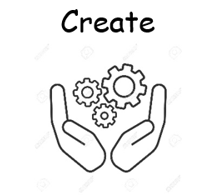 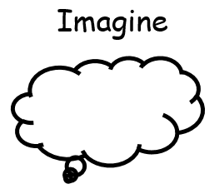 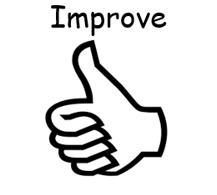 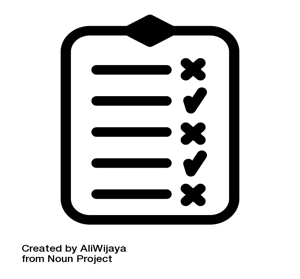 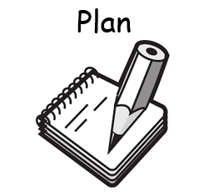 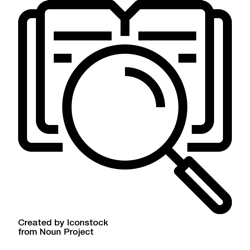 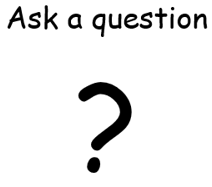 